Date: _______________Agency: ___________________________________________________________________________________________________Location Of Work: ___________________________________________________________________________________________Type Of Consultant Requested: ________________________________________________________________________________Description Of Work: _______________________________________________________________________________________________________________________________________________________________________________________________________________________________________________________________Requesting Individual Name and Title:  __________________________________________________________________________Phone Number: ____________________Email Address: ______________________Contact Person: ____________________________________________________________________________________________Phone Number: ____________________Email Address: ______________________Site Contact (If different than above): ____________________________________________________________________________Phone Number: ____________________Email Address: ______________________For Internal Use Only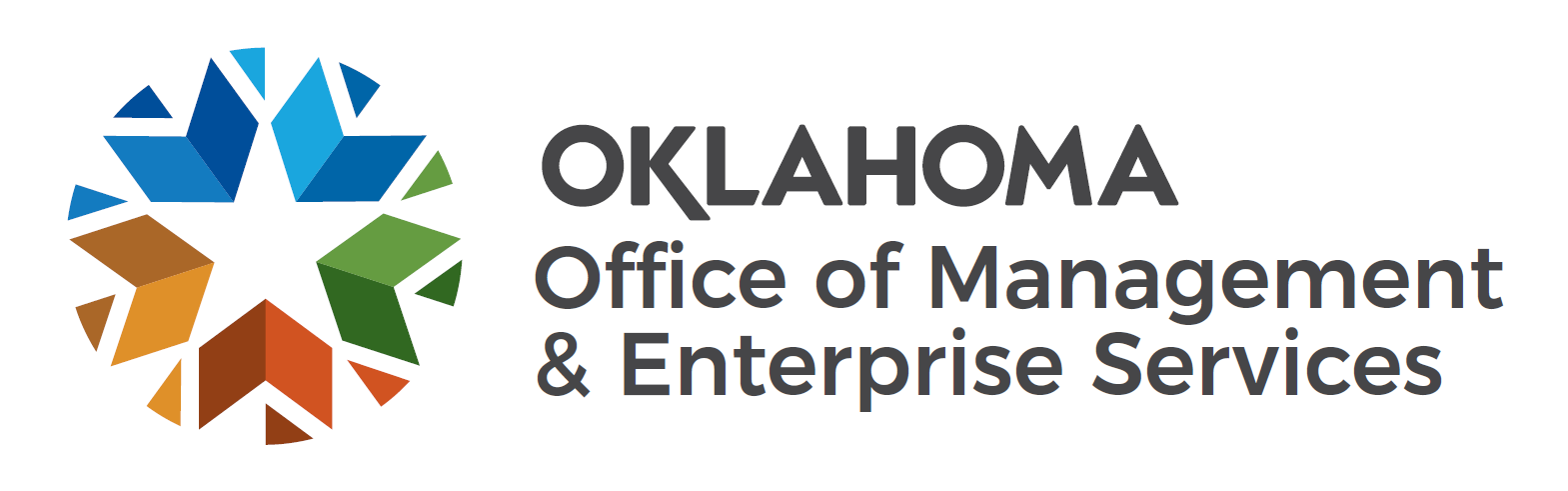 Request For On Call ConsultantConsultant Assigned:Contract No.:Phone Number:Email Address:Date Consultant Contacted:Date Consultant Contacted:Date Fee Proposal Received:Date Proposal Accepted:Date Proposal Accepted:P. O. Received:Date Confirmed Notice Sent:Date Confirmed Notice Sent:Project Number: